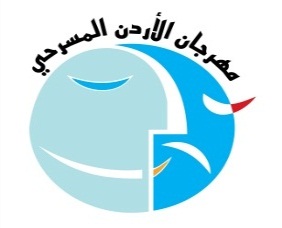 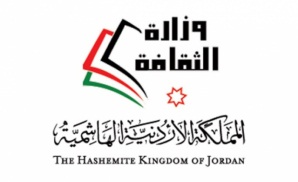 مهرجان الأردن المسرحي الدورة (30)المملكة الأردنية الهاشمية- عمانعروض مسرحية  للكبار في الفترة من (  6  -  14 تشرين ثاني  2023   )استمارة طلب مشاركة اسم البلد:اسم الفرقة المسرحية: اسم العرض المسرحي:  المؤلف:                                        المخرج : اسم رئيس الوفد: عدد فريق المسرحية كاملاً: * ذكور          *إناث             	  * المجموع:مدة العرض:                                ( أن لا يزيد عن 60 دقيقة )	   * سنة الإنتاج:	عدد المهرجانات المسرحية التي شارك فيها العرض: هل شارك العرض سابقاً في الأردن : (        ) إذا كانت الإجابة بنعم فيرجى عدم  إرسال الطلبملخص العرض:أرفق روابط  العرض المسرحي على المواقع الالكترونية كاملة هنا :نوع قاعة المسرح المطلوبة: عنوان المراسلة للفرقة المسرحية  :بريد الكتروني:الهاتف النقال:الصفحة الخاصة بالعرض على مواقع التواصل الاجتماعي :   اسم المعني بالمتابعة:                                      * يرجى ذكر الجهة التي ستوجه لها الدعوة بعد اختيار العرض:مثال: وزارة الثقافة أو نقابة أو اسم الجمعيةتوقيع مسؤول الفرقة                                                                                 